РОССИЙСКАЯ ФЕДЕРАЦИЯИвановская область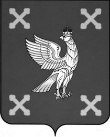 Администрация Шуйского муниципального районаПОСТАНОВЛЕНИЕот    01.10. 2021  № 654-п г.  ШуяО внесении изменений в постановление Администрации Шуйского муниципального района от 09.12.2019 № 1021-п «Об утверждении муниципальной программы «Управление муниципальными финансами Шуйского муниципального района»В соответствии со статьей 179 Бюджетного кодекса Российской Федерации, постановлением Администрации Шуйского муниципального района от 21.10.2016 № 527-п «Об утверждении Перечня муниципальных программ Шуйского муниципального района», Администрация Шуйского муниципального района постановляет:1. Внести следующие изменения в постановление Администрации Шуйского муниципального района от 09.12.2019  № 1021-п «Об утверждении муниципальной программы «Управление муниципальными финансами Шуйского муниципального района».1.1. Пункт «Источники финансирования Программы, в том числе по годам, Расходы» паспорта муниципальной программы Шуйского муниципального района изложить в новой редакции:	1.2.Раздел 6. Планируемые результаты реализации муниципальной программы «Управление муниципальными финансами Шуйского муниципального района» изложить в новой редакции (приложение 1).1.3. Пункт «Источники финансирования, Расходы» паспорта подпрограммы «Нормативно-методическое обеспечение и организация бюджетного процесса в Шуйском муниципальном районе» изложить в новой редакции: 1.4. Раздел 5. Планируемые результаты реализации муниципальной подпрограммы «Обеспечение и организация бюджетного процесса в Шуйском муниципальном районе» изложить в новой редакции (приложение 2).1.5. Раздел 6. Перечень мероприятий подпрограммы «Обеспечение и организация бюджетного процесса в Шуйском муниципальном районе» изложить в новой редакции (приложение 3).2. Контроль за исполнением настоящего постановления возложить на заместителя главы администрации, начальника финансового управления Хренову С.В.3. Настоящее постановление вступает в силу с момента опубликования. Глава Шуйского муниципального района                            С.А. Бабанов		Приложение 1к постановлению АдминистрацииШуйского муниципального районаот 01.10.2021 №654-пПриложениек постановлению АдминистрацииШуйского муниципального районаот 09.12.2019 №1021-пПланируемые результаты реализации муниципальной программыУправление муниципальными финансами Шуйского муниципального района(наименование муниципальной программы)Приложение 2к постановлению АдминистрацииШуйского муниципального районаот  01.10.   2021 №  654   -пПриложениек постановлению АдминистрацииШуйского муниципального районаот  09.12.2019  № 1021-пПланируемые результаты реализации муниципальной подпрограммыОбеспечение и организация бюджетного процесса в Шуйском муниципальном районе (наименование муниципальной программы)Приложение 3к постановлению АдминистрацииШуйского муниципального районаот  01.10.   2021 №  654   -пПриложениек постановлению АдминистрацииШуйского муниципального районаот 09.12.2019  № 1021-пПеречень мероприятий подпрограммыОбеспечение и организация бюджетного процесса в Шуйском муниципальном районе(наименование подпрограммы)Источники финансирования Программы, в том числе по годам:  Расходы (рублей)Расходы (рублей)Расходы (рублей)Расходы (рублей)Расходы (рублей)Источники финансирования Программы, в том числе по годам:  Всего2020 год2021 год2022 год2023 годСредства федерального бюджета00000Средства областного бюджета 00000Средства местного бюджета17 900 097,064 718 761,184 447 935,884 366 700,04 366 700,0Внебюджетные источники00000Всего, в том числе по годам:17 900 097,064 718 761,184 447 935,884 366 700,04 366 700,0Источник финансированияРасходы (рублей)Расходы (рублей)Расходы (рублей)Расходы (рублей)Расходы (рублей)Источник финансированияИтого2020 год2021 год2022 год2023 годВсего:в том числе:17 900 097,064 718 761,184 447 935,884 366 700,04 366 700,0Средства федерального бюджета00000Средства регионального бюджета 00000Средства местного бюджета 17 900 097,064 718 761,184 447 935,884 366 700,04 366 700,0№п/пЗадачи, 
направленные 
на достижение
целиПланируемый объём    
финансирования       
на решение данной    
задачи (руб.)Планируемый объём    
финансирования       
на решение данной    
задачи (руб.)Показатель реализации мероприятий муниципальной программыЕдиница 
измеренияОтчётный базовый период/ Базовое значение показателя (на начало реализации программы)Планируемое значение показателя по годам реализацииПланируемое значение показателя по годам реализацииПланируемое значение показателя по годам реализацииПланируемое значение показателя по годам реализации№п/пЗадачи, 
направленные 
на достижение
целиМестный бюджетДругие   
источникиПоказатель реализации мероприятий муниципальной программыЕдиница 
измеренияОтчётный базовый период/ Базовое значение показателя (на начало реализации программы)2020 год2021 год2022 год2023 год12345678910111. Нормативно-методическое обеспечение бюджетного процесса в Шуйском муниципальном районе, организация планирования и исполнения бюджета Шуйского муниципального района, ведения бюджетного учета и формирования бюджетной отчетностиНормативно-методическое обеспечение бюджетного процесса в Шуйском муниципальном районе, организация планирования и исполнения бюджета Шуйского муниципального района, ведения бюджетного учета и формирования бюджетной отчетностиНормативно-методическое обеспечение бюджетного процесса в Шуйском муниципальном районе, организация планирования и исполнения бюджета Шуйского муниципального района, ведения бюджетного учета и формирования бюджетной отчетностиНормативно-методическое обеспечение бюджетного процесса в Шуйском муниципальном районе, организация планирования и исполнения бюджета Шуйского муниципального района, ведения бюджетного учета и формирования бюджетной отчетностиНормативно-методическое обеспечение бюджетного процесса в Шуйском муниципальном районе, организация планирования и исполнения бюджета Шуйского муниципального района, ведения бюджетного учета и формирования бюджетной отчетностиНормативно-методическое обеспечение бюджетного процесса в Шуйском муниципальном районе, организация планирования и исполнения бюджета Шуйского муниципального района, ведения бюджетного учета и формирования бюджетной отчетностиНормативно-методическое обеспечение бюджетного процесса в Шуйском муниципальном районе, организация планирования и исполнения бюджета Шуйского муниципального района, ведения бюджетного учета и формирования бюджетной отчетностиНормативно-методическое обеспечение бюджетного процесса в Шуйском муниципальном районе, организация планирования и исполнения бюджета Шуйского муниципального района, ведения бюджетного учета и формирования бюджетной отчетностиНормативно-методическое обеспечение бюджетного процесса в Шуйском муниципальном районе, организация планирования и исполнения бюджета Шуйского муниципального района, ведения бюджетного учета и формирования бюджетной отчетностиНормативно-методическое обеспечение бюджетного процесса в Шуйском муниципальном районе, организация планирования и исполнения бюджета Шуйского муниципального района, ведения бюджетного учета и формирования бюджетной отчетности17 900 097,060Наличие нормативных правовых актов Шуйского муниципального района по организации составления проекта бюджетаДа/нетДаДаДаДаДаДоля главных распорядителей средств бюджета района, до которых доводятся показатели бюджетных ассигнований и лимиты бюджетных обязательств в установленном порядке%100100100100100Составление и ведение кассового плана исполнения бюджета районаДа/нетДаДаДаДаДаСоблюдение установленных законодательством Российской Федерации требований о сроках и составе отчетности об исполнении бюджета районаДа/нетДаДаДаДаДаОбъем просроченной кредиторской задолженности муниципальных учрежденийтыс. руб.00000Объем просроченной кредиторской задолженности бюджета района по исполнению обязательств перед гражданамитыс. руб.00000Отношение фактического поступления доходов главных администраторов кутвержденному плану %101,495-10095-10095-10095-100Доля налоговых и неналоговых доходов местного бюджета (за исключением поступлений налоговых доходов по дополнительным нормативам отчислений) в общем объеме доходов бюджета Шуйского муниципального района%21,321,321,622,122,1Соотношение недополученных доходов по местным налогам в результате налоговых льгот, установленных нормативными актами района, к общему объему налоговых доходов бюджета района%00000Доля расходов бюджета района,
формируемых в рамках программ%96,2> 97> 97100100Отношение доли расходов на содержание органов местного самоуправления района к установленному нормативу формирования данных расходов в отчетном финансовом году%0,90,9≤1,0≤1,0≤1,02. Обеспечение выполнения расходных обязательств Шуйского муниципального района и создание условий для их оптимизацииОбеспечение выполнения расходных обязательств Шуйского муниципального района и создание условий для их оптимизацииОбеспечение выполнения расходных обязательств Шуйского муниципального района и создание условий для их оптимизацииОбеспечение выполнения расходных обязательств Шуйского муниципального района и создание условий для их оптимизацииОбеспечение выполнения расходных обязательств Шуйского муниципального района и создание условий для их оптимизацииОбеспечение выполнения расходных обязательств Шуйского муниципального района и создание условий для их оптимизацииОбеспечение выполнения расходных обязательств Шуйского муниципального района и создание условий для их оптимизацииОбеспечение выполнения расходных обязательств Шуйского муниципального района и создание условий для их оптимизацииОбеспечение выполнения расходных обязательств Шуйского муниципального района и создание условий для их оптимизацииОбеспечение выполнения расходных обязательств Шуйского муниципального района и создание условий для их оптимизацииПолнота исполнения расходных обязательств Шуйского муниципального района%94,4>98>98>98>983.Создание условий для повышения эффективности использования бюджетных ресурсов и качества финансового менеджментаСоздание условий для повышения эффективности использования бюджетных ресурсов и качества финансового менеджментаСоздание условий для повышения эффективности использования бюджетных ресурсов и качества финансового менеджментаСоздание условий для повышения эффективности использования бюджетных ресурсов и качества финансового менеджментаСоздание условий для повышения эффективности использования бюджетных ресурсов и качества финансового менеджментаСоздание условий для повышения эффективности использования бюджетных ресурсов и качества финансового менеджментаСоздание условий для повышения эффективности использования бюджетных ресурсов и качества финансового менеджментаСоздание условий для повышения эффективности использования бюджетных ресурсов и качества финансового менеджментаСоздание условий для повышения эффективности использования бюджетных ресурсов и качества финансового менеджментаСоздание условий для повышения эффективности использования бюджетных ресурсов и качества финансового менеджментаПроведение годового мониторинга качества финансового менеджмента главных распорядителей бюджетных средств в соответствии с установленным порядком%1001001001001004.Обеспечение прозрачности, надежности и безопасности бюджетной системы Шуйского муниципального районаОбеспечение прозрачности, надежности и безопасности бюджетной системы Шуйского муниципального районаОбеспечение прозрачности, надежности и безопасности бюджетной системы Шуйского муниципального районаОбеспечение прозрачности, надежности и безопасности бюджетной системы Шуйского муниципального районаОбеспечение прозрачности, надежности и безопасности бюджетной системы Шуйского муниципального районаОбеспечение прозрачности, надежности и безопасности бюджетной системы Шуйского муниципального районаОбеспечение прозрачности, надежности и безопасности бюджетной системы Шуйского муниципального районаОбеспечение прозрачности, надежности и безопасности бюджетной системы Шуйского муниципального районаОбеспечение прозрачности, надежности и безопасности бюджетной системы Шуйского муниципального районаПолнота представления информации на официальном сайте Финансового управления администрации Шуйского муниципального района%100100100100100Обеспечение сохранности данных в информационных системах%1001001001001005.Повышение эффективности управления муниципальным долгомПовышение эффективности управления муниципальным долгомПовышение эффективности управления муниципальным долгомПовышение эффективности управления муниципальным долгомПовышение эффективности управления муниципальным долгомПовышение эффективности управления муниципальным долгомПовышение эффективности управления муниципальным долгомПовышение эффективности управления муниципальным долгомПовышение эффективности управления муниципальным долгомПовышение эффективности управления муниципальным долгомОбъем задолженности по долговым обязательствамруб.00000Отсутствие задолженности по долговым обязательствам районаДа/нетДаДаДаДаДа№п/пЗадачи, 
направленные 
на достижение
целиПланируемый объём    
финансирования       
на решение данной    
задачи (руб.)Планируемый объём    
финансирования       
на решение данной    
задачи (руб.)Показатель реализации мероприятий муниципальной подпрограммыЕдиница 
измеренияОтчётный базовый период/ Базовое значение показателя(на начало реализации подпрограммы)Планируемое значение показателя по годам реализацииПланируемое значение показателя по годам реализацииПланируемое значение показателя по годам реализацииПланируемое значение показателя по годам реализации№п/пЗадачи, 
направленные 
на достижение
целиМестный бюджетДругие   
источникиПоказатель реализации мероприятий муниципальной подпрограммыЕдиница 
измеренияОтчётный базовый период/ Базовое значение показателя(на начало реализации подпрограммы)2020 год2021 год2022 год2023 год12345678910111. Нормативно-методическое обеспечение бюджетного процесса в Шуйском муниципальном районе, организация планирования и исполнения бюджета Шуйского муниципального района, ведения бюджетного учета и формирования бюджетной отчетностиНормативно-методическое обеспечение бюджетного процесса в Шуйском муниципальном районе, организация планирования и исполнения бюджета Шуйского муниципального района, ведения бюджетного учета и формирования бюджетной отчетностиНормативно-методическое обеспечение бюджетного процесса в Шуйском муниципальном районе, организация планирования и исполнения бюджета Шуйского муниципального района, ведения бюджетного учета и формирования бюджетной отчетностиНормативно-методическое обеспечение бюджетного процесса в Шуйском муниципальном районе, организация планирования и исполнения бюджета Шуйского муниципального района, ведения бюджетного учета и формирования бюджетной отчетностиНормативно-методическое обеспечение бюджетного процесса в Шуйском муниципальном районе, организация планирования и исполнения бюджета Шуйского муниципального района, ведения бюджетного учета и формирования бюджетной отчетностиНормативно-методическое обеспечение бюджетного процесса в Шуйском муниципальном районе, организация планирования и исполнения бюджета Шуйского муниципального района, ведения бюджетного учета и формирования бюджетной отчетностиНормативно-методическое обеспечение бюджетного процесса в Шуйском муниципальном районе, организация планирования и исполнения бюджета Шуйского муниципального района, ведения бюджетного учета и формирования бюджетной отчетностиНормативно-методическое обеспечение бюджетного процесса в Шуйском муниципальном районе, организация планирования и исполнения бюджета Шуйского муниципального района, ведения бюджетного учета и формирования бюджетной отчетностиНормативно-методическое обеспечение бюджетного процесса в Шуйском муниципальном районе, организация планирования и исполнения бюджета Шуйского муниципального района, ведения бюджетного учета и формирования бюджетной отчетностиНормативно-методическое обеспечение бюджетного процесса в Шуйском муниципальном районе, организация планирования и исполнения бюджета Шуйского муниципального района, ведения бюджетного учета и формирования бюджетной отчетности17 900 097,060Наличие нормативных правовых актов Шуйского муниципального района по организации составления проекта бюджетаДа/нетДаДаДаДаДаДоля главных распорядителей средств бюджета района, до которых доводятся показатели бюджетных ассигнований и лимиты бюджетных обязательств в установленном порядке%100100100100100Составление и ведение кассового плана исполнения бюджета районаДа/нетДаДаДаДаДаСоблюдение установленных законодательством Российской Федерации требований о сроках и составе отчетности об исполнении бюджета районаДа/нетДаДаДаДаДаОтношение фактического поступления доходов главных администраторов кутвержденному плану %101,495-10095-10095-10095-100Доля налоговых и неналоговых доходов местного бюджета (за исключением поступлений налоговых доходов по дополнительным нормативам отчислений) в общем объеме доходов бюджета Шуйского муниципального района%21,321,321,622,122,1Соотношение недополученных доходов по местным налогам в результате налоговых льгот, установленных нормативными актами района, к общему объему налоговых доходов бюджета района%00000Доля расходов бюджета района,
формируемых в рамках программ%96,2> 97> 97100100Отношение доли расходов на содержание органов местного самоуправления района к установленному нормативу формирования данных расходов в отчетном финансовом году%0,90,9≤1,0≤1,0≤1,0Объем просроченной кредиторской задолженности муниципальных учрежденийтыс. руб.00000Объем просроченной кредиторской задолженности бюджета района по исполнению обязательств перед гражданамитыс. руб.000002. Обеспечение выполнения расходных обязательств Шуйского муниципального района и создание условий для их оптимизацииОбеспечение выполнения расходных обязательств Шуйского муниципального района и создание условий для их оптимизацииОбеспечение выполнения расходных обязательств Шуйского муниципального района и создание условий для их оптимизацииОбеспечение выполнения расходных обязательств Шуйского муниципального района и создание условий для их оптимизацииОбеспечение выполнения расходных обязательств Шуйского муниципального района и создание условий для их оптимизацииОбеспечение выполнения расходных обязательств Шуйского муниципального района и создание условий для их оптимизацииОбеспечение выполнения расходных обязательств Шуйского муниципального района и создание условий для их оптимизацииОбеспечение выполнения расходных обязательств Шуйского муниципального района и создание условий для их оптимизацииОбеспечение выполнения расходных обязательств Шуйского муниципального района и создание условий для их оптимизацииОбеспечение выполнения расходных обязательств Шуйского муниципального района и создание условий для их оптимизацииПолнота исполнения расходных обязательств Шуйского муниципального района%94,4>98>98>98>983.Создание условий для повышения эффективности использования бюджетных ресурсов и качества финансового менеджментаСоздание условий для повышения эффективности использования бюджетных ресурсов и качества финансового менеджментаСоздание условий для повышения эффективности использования бюджетных ресурсов и качества финансового менеджментаСоздание условий для повышения эффективности использования бюджетных ресурсов и качества финансового менеджментаСоздание условий для повышения эффективности использования бюджетных ресурсов и качества финансового менеджментаСоздание условий для повышения эффективности использования бюджетных ресурсов и качества финансового менеджментаСоздание условий для повышения эффективности использования бюджетных ресурсов и качества финансового менеджментаСоздание условий для повышения эффективности использования бюджетных ресурсов и качества финансового менеджментаСоздание условий для повышения эффективности использования бюджетных ресурсов и качества финансового менеджментаСоздание условий для повышения эффективности использования бюджетных ресурсов и качества финансового менеджментаПроведение годового мониторинга качества финансового менеджмента главных распорядителей бюджетных средств в соответствии с установленным порядком%1001001001001004.Обеспечение прозрачности, надежности и безопасности бюджетной системы Шуйского муниципального районаОбеспечение прозрачности, надежности и безопасности бюджетной системы Шуйского муниципального районаОбеспечение прозрачности, надежности и безопасности бюджетной системы Шуйского муниципального районаОбеспечение прозрачности, надежности и безопасности бюджетной системы Шуйского муниципального районаОбеспечение прозрачности, надежности и безопасности бюджетной системы Шуйского муниципального районаОбеспечение прозрачности, надежности и безопасности бюджетной системы Шуйского муниципального районаОбеспечение прозрачности, надежности и безопасности бюджетной системы Шуйского муниципального районаОбеспечение прозрачности, надежности и безопасности бюджетной системы Шуйского муниципального районаОбеспечение прозрачности, надежности и безопасности бюджетной системы Шуйского муниципального районаОбеспечение прозрачности, надежности и безопасности бюджетной системы Шуйского муниципального районаПолнота представления информации на официальном сайте Финансового управления администрации Шуйского муниципального района%100100100100100Обеспечение сохранности данных в информационных системах%100100100100100№  
п/пМероприятия 
по          
реализации   подпрограммыСрокисполнениямероп-риятийИсточники     
финансированияОбъём          
финансирова-ния 
мероприятияв отчетном базовом периоде (на начало реализации программы (подпрог-раммы) (руб.)Всего 
(руб.)Объём финансирования по годам (руб.)Объём финансирования по годам (руб.)Объём финансирования по годам (руб.)Объём финансирования по годам (руб.)Ответственный
за выполнение
мероприятия подпрограммыРезультаты выполнения 
мероприятий 
подпрограммы№  
п/пМероприятия 
по          
реализации   подпрограммыСрокисполнениямероп-риятийИсточники     
финансированияОбъём          
финансирова-ния 
мероприятияв отчетном базовом периоде (на начало реализации программы (подпрог-раммы) (руб.)Всего 
(руб.)2020 год2021 год2022 год2023 годОтветственный
за выполнение
мероприятия подпрограммыРезультаты выполнения 
мероприятий 
подпрограммы123456791011121.  Нормативно-методическое обеспечение бюджетного процесса в Шуйском муниципальном районе, организация планирования и исполнения бюджета Шуйского муниципального района, ведения бюджетного учета и формирования бюджетной отчетностиИтого4 184 273,9917 900 097,064 718 761,184 447 935,884 366 700,04 366 700,0Финансовое управление администрации Шуйского муниципально-го районасовершенствование нормативных правовых актов Шуйского муниципального района по разработке проекта бюджета на очередной финансовый год и плановый период;- подготовка муниципальных правовых актов, а также экспертной оценки муниципальных правовых актов, устанавливающих и (или) вносящих изменения в состав и объем расходных обязательств Шуйского муниципального района;- подготовка проекта решения о бюджете района на очередной финансовый год и плановый период;- уточнение основных бюджетных параметров;- улучшение качества администрирования налоговых и неналоговых доходов бюджета Шуйского муниципального района;- оценка эффективности установленных налоговых льгот и их дальнейшая оптимизация;- постоянный мониторинг поступлений и недоимки в бюджет района.1.  Нормативно-методическое обеспечение бюджетного процесса в Шуйском муниципальном районе, организация планирования и исполнения бюджета Шуйского муниципального района, ведения бюджетного учета и формирования бюджетной отчетностиСредства      
федерального 
бюджетаФинансовое управление администрации Шуйского муниципально-го районасовершенствование нормативных правовых актов Шуйского муниципального района по разработке проекта бюджета на очередной финансовый год и плановый период;- подготовка муниципальных правовых актов, а также экспертной оценки муниципальных правовых актов, устанавливающих и (или) вносящих изменения в состав и объем расходных обязательств Шуйского муниципального района;- подготовка проекта решения о бюджете района на очередной финансовый год и плановый период;- уточнение основных бюджетных параметров;- улучшение качества администрирования налоговых и неналоговых доходов бюджета Шуйского муниципального района;- оценка эффективности установленных налоговых льгот и их дальнейшая оптимизация;- постоянный мониторинг поступлений и недоимки в бюджет района.1.  Нормативно-методическое обеспечение бюджетного процесса в Шуйском муниципальном районе, организация планирования и исполнения бюджета Шуйского муниципального района, ведения бюджетного учета и формирования бюджетной отчетностиСредства областного    
бюджетаФинансовое управление администрации Шуйского муниципально-го районасовершенствование нормативных правовых актов Шуйского муниципального района по разработке проекта бюджета на очередной финансовый год и плановый период;- подготовка муниципальных правовых актов, а также экспертной оценки муниципальных правовых актов, устанавливающих и (или) вносящих изменения в состав и объем расходных обязательств Шуйского муниципального района;- подготовка проекта решения о бюджете района на очередной финансовый год и плановый период;- уточнение основных бюджетных параметров;- улучшение качества администрирования налоговых и неналоговых доходов бюджета Шуйского муниципального района;- оценка эффективности установленных налоговых льгот и их дальнейшая оптимизация;- постоянный мониторинг поступлений и недоимки в бюджет района.1.  Нормативно-методическое обеспечение бюджетного процесса в Шуйском муниципальном районе, организация планирования и исполнения бюджета Шуйского муниципального района, ведения бюджетного учета и формирования бюджетной отчетностиСредства местного      
бюджета4 184 273,9917 900 097,064 718 761,184 447 935,884 366 700,04 366 700,0Финансовое управление администрации Шуйского муниципально-го районасовершенствование нормативных правовых актов Шуйского муниципального района по разработке проекта бюджета на очередной финансовый год и плановый период;- подготовка муниципальных правовых актов, а также экспертной оценки муниципальных правовых актов, устанавливающих и (или) вносящих изменения в состав и объем расходных обязательств Шуйского муниципального района;- подготовка проекта решения о бюджете района на очередной финансовый год и плановый период;- уточнение основных бюджетных параметров;- улучшение качества администрирования налоговых и неналоговых доходов бюджета Шуйского муниципального района;- оценка эффективности установленных налоговых льгот и их дальнейшая оптимизация;- постоянный мониторинг поступлений и недоимки в бюджет района.1.1Обеспечение выполнения функций Финансового управления администрации Шуйского муниципального района (содержание ОМСУ)2020-2023Итого4 184 273,9917 900 097,064 718 761,184 447 935,884 366 700,04 366 700,0Финансовое управление администрации Шуйского муниципально-го районасовершенствование нормативных правовых актов Шуйского муниципального района по разработке проекта бюджета на очередной финансовый год и плановый период;- подготовка муниципальных правовых актов, а также экспертной оценки муниципальных правовых актов, устанавливающих и (или) вносящих изменения в состав и объем расходных обязательств Шуйского муниципального района;- подготовка проекта решения о бюджете района на очередной финансовый год и плановый период;- уточнение основных бюджетных параметров;- улучшение качества администрирования налоговых и неналоговых доходов бюджета Шуйского муниципального района;- оценка эффективности установленных налоговых льгот и их дальнейшая оптимизация;- постоянный мониторинг поступлений и недоимки в бюджет района.1.1Обеспечение выполнения функций Финансового управления администрации Шуйского муниципального района (содержание ОМСУ)2020-2023Средства      
федерального 
бюджетаФинансовое управление администрации Шуйского муниципально-го районасовершенствование нормативных правовых актов Шуйского муниципального района по разработке проекта бюджета на очередной финансовый год и плановый период;- подготовка муниципальных правовых актов, а также экспертной оценки муниципальных правовых актов, устанавливающих и (или) вносящих изменения в состав и объем расходных обязательств Шуйского муниципального района;- подготовка проекта решения о бюджете района на очередной финансовый год и плановый период;- уточнение основных бюджетных параметров;- улучшение качества администрирования налоговых и неналоговых доходов бюджета Шуйского муниципального района;- оценка эффективности установленных налоговых льгот и их дальнейшая оптимизация;- постоянный мониторинг поступлений и недоимки в бюджет района.1.1Обеспечение выполнения функций Финансового управления администрации Шуйского муниципального района (содержание ОМСУ)2020-2023Средства областного    
бюджетаФинансовое управление администрации Шуйского муниципально-го районасовершенствование нормативных правовых актов Шуйского муниципального района по разработке проекта бюджета на очередной финансовый год и плановый период;- подготовка муниципальных правовых актов, а также экспертной оценки муниципальных правовых актов, устанавливающих и (или) вносящих изменения в состав и объем расходных обязательств Шуйского муниципального района;- подготовка проекта решения о бюджете района на очередной финансовый год и плановый период;- уточнение основных бюджетных параметров;- улучшение качества администрирования налоговых и неналоговых доходов бюджета Шуйского муниципального района;- оценка эффективности установленных налоговых льгот и их дальнейшая оптимизация;- постоянный мониторинг поступлений и недоимки в бюджет района.1.1Обеспечение выполнения функций Финансового управления администрации Шуйского муниципального района (содержание ОМСУ)2020-2023Средства местного      
бюджета4 184 273,9917 900 097,064 718 761,184 447 935,884 366 700,04 366 700,0Финансовое управление администрации Шуйского муниципально-го районасовершенствование нормативных правовых актов Шуйского муниципального района по разработке проекта бюджета на очередной финансовый год и плановый период;- подготовка муниципальных правовых актов, а также экспертной оценки муниципальных правовых актов, устанавливающих и (или) вносящих изменения в состав и объем расходных обязательств Шуйского муниципального района;- подготовка проекта решения о бюджете района на очередной финансовый год и плановый период;- уточнение основных бюджетных параметров;- улучшение качества администрирования налоговых и неналоговых доходов бюджета Шуйского муниципального района;- оценка эффективности установленных налоговых льгот и их дальнейшая оптимизация;- постоянный мониторинг поступлений и недоимки в бюджет района.1.2.Формирование проекта бюджета Шуйского муниципального района в соответствии с действующим законодательством, прогнозами, планами и программой социально-экономического развития.2020-2023Итого000000Финансовое управление администрации Шуйского муниципально-го районасовершенствование нормативных правовых актов Шуйского муниципального района по разработке проекта бюджета на очередной финансовый год и плановый период;- подготовка муниципальных правовых актов, а также экспертной оценки муниципальных правовых актов, устанавливающих и (или) вносящих изменения в состав и объем расходных обязательств Шуйского муниципального района;- подготовка проекта решения о бюджете района на очередной финансовый год и плановый период;- уточнение основных бюджетных параметров;- улучшение качества администрирования налоговых и неналоговых доходов бюджета Шуйского муниципального района;- оценка эффективности установленных налоговых льгот и их дальнейшая оптимизация;- постоянный мониторинг поступлений и недоимки в бюджет района.1.2.Формирование проекта бюджета Шуйского муниципального района в соответствии с действующим законодательством, прогнозами, планами и программой социально-экономического развития.2020-2023Средства      
федерального 
бюджета000000Финансовое управление администрации Шуйского муниципально-го районасовершенствование нормативных правовых актов Шуйского муниципального района по разработке проекта бюджета на очередной финансовый год и плановый период;- подготовка муниципальных правовых актов, а также экспертной оценки муниципальных правовых актов, устанавливающих и (или) вносящих изменения в состав и объем расходных обязательств Шуйского муниципального района;- подготовка проекта решения о бюджете района на очередной финансовый год и плановый период;- уточнение основных бюджетных параметров;- улучшение качества администрирования налоговых и неналоговых доходов бюджета Шуйского муниципального района;- оценка эффективности установленных налоговых льгот и их дальнейшая оптимизация;- постоянный мониторинг поступлений и недоимки в бюджет района.1.2.Формирование проекта бюджета Шуйского муниципального района в соответствии с действующим законодательством, прогнозами, планами и программой социально-экономического развития.2020-2023Средства областного    
бюджета000000Финансовое управление администрации Шуйского муниципально-го районасовершенствование нормативных правовых актов Шуйского муниципального района по разработке проекта бюджета на очередной финансовый год и плановый период;- подготовка муниципальных правовых актов, а также экспертной оценки муниципальных правовых актов, устанавливающих и (или) вносящих изменения в состав и объем расходных обязательств Шуйского муниципального района;- подготовка проекта решения о бюджете района на очередной финансовый год и плановый период;- уточнение основных бюджетных параметров;- улучшение качества администрирования налоговых и неналоговых доходов бюджета Шуйского муниципального района;- оценка эффективности установленных налоговых льгот и их дальнейшая оптимизация;- постоянный мониторинг поступлений и недоимки в бюджет района.1.2.Формирование проекта бюджета Шуйского муниципального района в соответствии с действующим законодательством, прогнозами, планами и программой социально-экономического развития.2020-2023Средства местного      
бюджета000000Финансовое управление администрации Шуйского муниципально-го районасовершенствование нормативных правовых актов Шуйского муниципального района по разработке проекта бюджета на очередной финансовый год и плановый период;- подготовка муниципальных правовых актов, а также экспертной оценки муниципальных правовых актов, устанавливающих и (или) вносящих изменения в состав и объем расходных обязательств Шуйского муниципального района;- подготовка проекта решения о бюджете района на очередной финансовый год и плановый период;- уточнение основных бюджетных параметров;- улучшение качества администрирования налоговых и неналоговых доходов бюджета Шуйского муниципального района;- оценка эффективности установленных налоговых льгот и их дальнейшая оптимизация;- постоянный мониторинг поступлений и недоимки в бюджет района.1.3Подготовка проектов муниципальных правовых актов, вносимых на рассмотрение Совета Шуйского муниципального района, постановлений и распоряжений Администрации района по вопросам составления и исполнения бюджета и другим вопросам бюджетной и налоговой политики2020-2023Итого000000Финансовое управление администрации Шуйского муниципально-го районасовершенствование нормативных правовых актов Шуйского муниципального района по разработке проекта бюджета на очередной финансовый год и плановый период;- подготовка муниципальных правовых актов, а также экспертной оценки муниципальных правовых актов, устанавливающих и (или) вносящих изменения в состав и объем расходных обязательств Шуйского муниципального района;- подготовка проекта решения о бюджете района на очередной финансовый год и плановый период;- уточнение основных бюджетных параметров;- улучшение качества администрирования налоговых и неналоговых доходов бюджета Шуйского муниципального района;- оценка эффективности установленных налоговых льгот и их дальнейшая оптимизация;- постоянный мониторинг поступлений и недоимки в бюджет района.Средства      
федерального 
бюджета000000Финансовое управление администрации Шуйского муниципально-го районасовершенствование нормативных правовых актов Шуйского муниципального района по разработке проекта бюджета на очередной финансовый год и плановый период;- подготовка муниципальных правовых актов, а также экспертной оценки муниципальных правовых актов, устанавливающих и (или) вносящих изменения в состав и объем расходных обязательств Шуйского муниципального района;- подготовка проекта решения о бюджете района на очередной финансовый год и плановый период;- уточнение основных бюджетных параметров;- улучшение качества администрирования налоговых и неналоговых доходов бюджета Шуйского муниципального района;- оценка эффективности установленных налоговых льгот и их дальнейшая оптимизация;- постоянный мониторинг поступлений и недоимки в бюджет района.Средства областного    
бюджета000000Финансовое управление администрации Шуйского муниципально-го районасовершенствование нормативных правовых актов Шуйского муниципального района по разработке проекта бюджета на очередной финансовый год и плановый период;- подготовка муниципальных правовых актов, а также экспертной оценки муниципальных правовых актов, устанавливающих и (или) вносящих изменения в состав и объем расходных обязательств Шуйского муниципального района;- подготовка проекта решения о бюджете района на очередной финансовый год и плановый период;- уточнение основных бюджетных параметров;- улучшение качества администрирования налоговых и неналоговых доходов бюджета Шуйского муниципального района;- оценка эффективности установленных налоговых льгот и их дальнейшая оптимизация;- постоянный мониторинг поступлений и недоимки в бюджет района.Средства местного      
бюджета000000Финансовое управление администрации Шуйского муниципально-го районасовершенствование нормативных правовых актов Шуйского муниципального района по разработке проекта бюджета на очередной финансовый год и плановый период;- подготовка муниципальных правовых актов, а также экспертной оценки муниципальных правовых актов, устанавливающих и (или) вносящих изменения в состав и объем расходных обязательств Шуйского муниципального района;- подготовка проекта решения о бюджете района на очередной финансовый год и плановый период;- уточнение основных бюджетных параметров;- улучшение качества администрирования налоговых и неналоговых доходов бюджета Шуйского муниципального района;- оценка эффективности установленных налоговых льгот и их дальнейшая оптимизация;- постоянный мониторинг поступлений и недоимки в бюджет района.1.4Организация и обеспечение исполнения бюджета Шуйского муниципального района2020-2023Итого000000Финансовое управление администрации Шуйского муниципально-го районасовершенствование нормативных правовых актов Шуйского муниципального района по разработке проекта бюджета на очередной финансовый год и плановый период;- подготовка муниципальных правовых актов, а также экспертной оценки муниципальных правовых актов, устанавливающих и (или) вносящих изменения в состав и объем расходных обязательств Шуйского муниципального района;- подготовка проекта решения о бюджете района на очередной финансовый год и плановый период;- уточнение основных бюджетных параметров;- улучшение качества администрирования налоговых и неналоговых доходов бюджета Шуйского муниципального района;- оценка эффективности установленных налоговых льгот и их дальнейшая оптимизация;- постоянный мониторинг поступлений и недоимки в бюджет района.1.4Организация и обеспечение исполнения бюджета Шуйского муниципального района2020-2023Средства      
федерального 
бюджета000000Финансовое управление администрации Шуйского муниципально-го районасовершенствование нормативных правовых актов Шуйского муниципального района по разработке проекта бюджета на очередной финансовый год и плановый период;- подготовка муниципальных правовых актов, а также экспертной оценки муниципальных правовых актов, устанавливающих и (или) вносящих изменения в состав и объем расходных обязательств Шуйского муниципального района;- подготовка проекта решения о бюджете района на очередной финансовый год и плановый период;- уточнение основных бюджетных параметров;- улучшение качества администрирования налоговых и неналоговых доходов бюджета Шуйского муниципального района;- оценка эффективности установленных налоговых льгот и их дальнейшая оптимизация;- постоянный мониторинг поступлений и недоимки в бюджет района.1.4Организация и обеспечение исполнения бюджета Шуйского муниципального района2020-2023Средства областного    
бюджета000000Финансовое управление администрации Шуйского муниципально-го районасовершенствование нормативных правовых актов Шуйского муниципального района по разработке проекта бюджета на очередной финансовый год и плановый период;- подготовка муниципальных правовых актов, а также экспертной оценки муниципальных правовых актов, устанавливающих и (или) вносящих изменения в состав и объем расходных обязательств Шуйского муниципального района;- подготовка проекта решения о бюджете района на очередной финансовый год и плановый период;- уточнение основных бюджетных параметров;- улучшение качества администрирования налоговых и неналоговых доходов бюджета Шуйского муниципального района;- оценка эффективности установленных налоговых льгот и их дальнейшая оптимизация;- постоянный мониторинг поступлений и недоимки в бюджет района.1.4Организация и обеспечение исполнения бюджета Шуйского муниципального района2020-2023Средства местного      
бюджета000000Финансовое управление администрации Шуйского муниципально-го районасовершенствование нормативных правовых актов Шуйского муниципального района по разработке проекта бюджета на очередной финансовый год и плановый период;- подготовка муниципальных правовых актов, а также экспертной оценки муниципальных правовых актов, устанавливающих и (или) вносящих изменения в состав и объем расходных обязательств Шуйского муниципального района;- подготовка проекта решения о бюджете района на очередной финансовый год и плановый период;- уточнение основных бюджетных параметров;- улучшение качества администрирования налоговых и неналоговых доходов бюджета Шуйского муниципального района;- оценка эффективности установленных налоговых льгот и их дальнейшая оптимизация;- постоянный мониторинг поступлений и недоимки в бюджет района.1.5Формирование отчетности об исполнении бюджета Шуйского муниципального района2020-2023Итого000000Финансовое управление администрации Шуйского муниципально-го районасовершенствование нормативных правовых актов Шуйского муниципального района по разработке проекта бюджета на очередной финансовый год и плановый период;- подготовка муниципальных правовых актов, а также экспертной оценки муниципальных правовых актов, устанавливающих и (или) вносящих изменения в состав и объем расходных обязательств Шуйского муниципального района;- подготовка проекта решения о бюджете района на очередной финансовый год и плановый период;- уточнение основных бюджетных параметров;- улучшение качества администрирования налоговых и неналоговых доходов бюджета Шуйского муниципального района;- оценка эффективности установленных налоговых льгот и их дальнейшая оптимизация;- постоянный мониторинг поступлений и недоимки в бюджет района.1.5Формирование отчетности об исполнении бюджета Шуйского муниципального района2020-2023Средства      
федерального 
бюджета000000Финансовое управление администрации Шуйского муниципально-го районасовершенствование нормативных правовых актов Шуйского муниципального района по разработке проекта бюджета на очередной финансовый год и плановый период;- подготовка муниципальных правовых актов, а также экспертной оценки муниципальных правовых актов, устанавливающих и (или) вносящих изменения в состав и объем расходных обязательств Шуйского муниципального района;- подготовка проекта решения о бюджете района на очередной финансовый год и плановый период;- уточнение основных бюджетных параметров;- улучшение качества администрирования налоговых и неналоговых доходов бюджета Шуйского муниципального района;- оценка эффективности установленных налоговых льгот и их дальнейшая оптимизация;- постоянный мониторинг поступлений и недоимки в бюджет района.1.5Формирование отчетности об исполнении бюджета Шуйского муниципального района2020-2023Средства областного    
бюджета000000Финансовое управление администрации Шуйского муниципально-го районасовершенствование нормативных правовых актов Шуйского муниципального района по разработке проекта бюджета на очередной финансовый год и плановый период;- подготовка муниципальных правовых актов, а также экспертной оценки муниципальных правовых актов, устанавливающих и (или) вносящих изменения в состав и объем расходных обязательств Шуйского муниципального района;- подготовка проекта решения о бюджете района на очередной финансовый год и плановый период;- уточнение основных бюджетных параметров;- улучшение качества администрирования налоговых и неналоговых доходов бюджета Шуйского муниципального района;- оценка эффективности установленных налоговых льгот и их дальнейшая оптимизация;- постоянный мониторинг поступлений и недоимки в бюджет района.1.5Формирование отчетности об исполнении бюджета Шуйского муниципального района2020-2023Средства местного      
бюджета000000Финансовое управление администрации Шуйского муниципально-го районасовершенствование нормативных правовых актов Шуйского муниципального района по разработке проекта бюджета на очередной финансовый год и плановый период;- подготовка муниципальных правовых актов, а также экспертной оценки муниципальных правовых актов, устанавливающих и (или) вносящих изменения в состав и объем расходных обязательств Шуйского муниципального района;- подготовка проекта решения о бюджете района на очередной финансовый год и плановый период;- уточнение основных бюджетных параметров;- улучшение качества администрирования налоговых и неналоговых доходов бюджета Шуйского муниципального района;- оценка эффективности установленных налоговых льгот и их дальнейшая оптимизация;- постоянный мониторинг поступлений и недоимки в бюджет района.2.Обеспечение выполнения расходных обязательств Шуйского муниципального района и создание условий для их оптимизацииИтого000000Финансовое управление администрации Шуйского муниципально-го района- исполнение расходных обязательств Шуйского муниципального района.2.Обеспечение выполнения расходных обязательств Шуйского муниципального района и создание условий для их оптимизацииСредства      
федерального 
бюджета000000Финансовое управление администрации Шуйского муниципально-го района- исполнение расходных обязательств Шуйского муниципального района.2.Обеспечение выполнения расходных обязательств Шуйского муниципального района и создание условий для их оптимизацииСредства областного    
бюджета000000Финансовое управление администрации Шуйского муниципально-го района- исполнение расходных обязательств Шуйского муниципального района.2.Обеспечение выполнения расходных обязательств Шуйского муниципального района и создание условий для их оптимизацииСредства местного      
бюджета000000Финансовое управление администрации Шуйского муниципально-го района- исполнение расходных обязательств Шуйского муниципального района.2.1Ведение реестра расходных обязательств Шуйского муниципального районаИтого000000Финансовое управление администрации Шуйского муниципально-го района- исполнение расходных обязательств Шуйского муниципального района.Ведение реестра расходных обязательств Шуйского муниципального районаСредства      
федерального 
бюджета000000Финансовое управление администрации Шуйского муниципально-го района- исполнение расходных обязательств Шуйского муниципального района.Ведение реестра расходных обязательств Шуйского муниципального районаСредства областного    
бюджета000000Финансовое управление администрации Шуйского муниципально-го района- исполнение расходных обязательств Шуйского муниципального района.Средства местного      
бюджета000000Финансовое управление администрации Шуйского муниципально-го района- исполнение расходных обязательств Шуйского муниципального района.3.Создание условий для повышения эффективности использования бюджетных ресурсов и качества финансового менеджментаИтого000000Финансовое управление администрации Шуйского муниципально-го района- улучшение качества финансового менеджмента, связанные с отсутствием нарушений бюджетного законодательства, финансового планирования и бюджетного учета.3.Создание условий для повышения эффективности использования бюджетных ресурсов и качества финансового менеджментаСредства      
федерального 
бюджета000000Финансовое управление администрации Шуйского муниципально-го района- улучшение качества финансового менеджмента, связанные с отсутствием нарушений бюджетного законодательства, финансового планирования и бюджетного учета.3.Создание условий для повышения эффективности использования бюджетных ресурсов и качества финансового менеджментаСредства областного    
бюджета000000Финансовое управление администрации Шуйского муниципально-го района- улучшение качества финансового менеджмента, связанные с отсутствием нарушений бюджетного законодательства, финансового планирования и бюджетного учета.3.Создание условий для повышения эффективности использования бюджетных ресурсов и качества финансового менеджментаСредства местного      
бюджета000000Финансовое управление администрации Шуйского муниципально-го района- улучшение качества финансового менеджмента, связанные с отсутствием нарушений бюджетного законодательства, финансового планирования и бюджетного учета.3.1Мониторинг качества финансового менеджмента главных распорядителей бюджетных средств2020-2023Итого000000Финансовое управление администрации Шуйского муниципально-го района- улучшение качества финансового менеджмента, связанные с отсутствием нарушений бюджетного законодательства, финансового планирования и бюджетного учета.Мониторинг качества финансового менеджмента главных распорядителей бюджетных средствСредства      
федерального 
бюджета000000Финансовое управление администрации Шуйского муниципально-го района- улучшение качества финансового менеджмента, связанные с отсутствием нарушений бюджетного законодательства, финансового планирования и бюджетного учета.Мониторинг качества финансового менеджмента главных распорядителей бюджетных средствСредства областного    
бюджета000000Финансовое управление администрации Шуйского муниципально-го района- улучшение качества финансового менеджмента, связанные с отсутствием нарушений бюджетного законодательства, финансового планирования и бюджетного учета.Мониторинг качества финансового менеджмента главных распорядителей бюджетных средствСредства местного      
бюджета000000Финансовое управление администрации Шуйского муниципально-го района- улучшение качества финансового менеджмента, связанные с отсутствием нарушений бюджетного законодательства, финансового планирования и бюджетного учета.4.Обеспечение прозрачности, надежности и безопасности бюджетной системы Шуйского муниципального районаИтого000000Финансовое управление администрации Шуйского муниципально-го района-совершенствование методологического и информационного обеспечения бюджетного процесса.4.Обеспечение прозрачности, надежности и безопасности бюджетной системы Шуйского муниципального районаСредства      
федерального 
бюджета000000Финансовое управление администрации Шуйского муниципально-го района-совершенствование методологического и информационного обеспечения бюджетного процесса.4.Обеспечение прозрачности, надежности и безопасности бюджетной системы Шуйского муниципального районаСредства областного    
бюджета000000Финансовое управление администрации Шуйского муниципально-го района-совершенствование методологического и информационного обеспечения бюджетного процесса.4.Обеспечение прозрачности, надежности и безопасности бюджетной системы Шуйского муниципального районаСредства местного      
бюджета000000Финансовое управление администрации Шуйского муниципально-го района-совершенствование методологического и информационного обеспечения бюджетного процесса.4.1Подготовка и опубликование материалов на официальном сайте Финансового управления администрации Шуйского муниципального района2020-2023Итого000000Финансовое управлениеадминистрации Шуйского муниципально-го района-совершенствование методологического и информационного обеспечения бюджетного процесса.Подготовка и опубликование материалов на официальном сайте Финансового управления администрации Шуйского муниципального районаСредства      
федерального 
бюджета000000Финансовое управлениеадминистрации Шуйского муниципально-го района-совершенствование методологического и информационного обеспечения бюджетного процесса.Подготовка и опубликование материалов на официальном сайте Финансового управления администрации Шуйского муниципального районаСредства областного    
бюджета000000Финансовое управлениеадминистрации Шуйского муниципально-го района-совершенствование методологического и информационного обеспечения бюджетного процесса.Подготовка и опубликование материалов на официальном сайте Финансового управления администрации Шуйского муниципального районаСредства местного      
бюджета000000Финансовое управлениеадминистрации Шуйского муниципально-го района-совершенствование методологического и информационного обеспечения бюджетного процесса.4.2Поддержка рабочего состояния технических, аппаратных средств, программных оболочек, своевременное резервное копирование баз данных, устранение выявленных сбоев в максимально сжатые сроки2020-2023Итого000000Финансовое управление администрации Шуйского муниципально-го района-совершенствование методологического и информационного обеспечения бюджетного процесса.Поддержка рабочего состояния технических, аппаратных средств, программных оболочек, своевременное резервное копирование баз данных, устранение выявленных сбоев в максимально сжатые срокиСредства      
федерального 
бюджета000000Финансовое управление администрации Шуйского муниципально-го района-совершенствование методологического и информационного обеспечения бюджетного процесса.Поддержка рабочего состояния технических, аппаратных средств, программных оболочек, своевременное резервное копирование баз данных, устранение выявленных сбоев в максимально сжатые срокиСредства областного    
бюджета000000Финансовое управление администрации Шуйского муниципально-го района-совершенствование методологического и информационного обеспечения бюджетного процесса.Поддержка рабочего состояния технических, аппаратных средств, программных оболочек, своевременное резервное копирование баз данных, устранение выявленных сбоев в максимально сжатые срокиСредства местного      
бюджета000000Финансовое управление администрации Шуйского муниципально-го района-совершенствование методологического и информационного обеспечения бюджетного процесса.